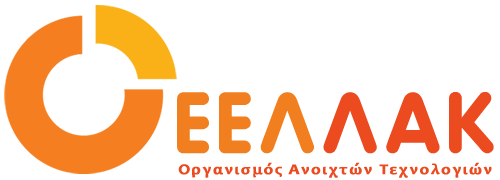 Δευτέρα, 23 Νοεμβρίου 2020ΔΕΛΤΙΟ ΤΥΠΟΥΤο 4ο Συνέδριο MoodleMoot αυτή την Παρασκευή 27 και το Σάββατο 28/11/2020Ο Οργανισμός Ανοιχτών Τεχνολογιών και το Ανοικτό Πανεπιστήμιο Κύπρου σε συνεργασία με φορείς εκπαίδευσης και ανάπτυξης, διοργανώνουν στις 27 & 28 Νοεμβρίου 2020 το 4ο Συνέδριο MoodleMoot το οποίο θα διεξαχθεί διαδικτυακά.Σκοπός του Συνεδρίου MoodleMoot είναι να προωθήσει το γόνιμο και δημιουργικό διάλογο στην εκπαιδευτική κοινότητα για τη χρήση του Moodle, να αναδείξει καλές πρακτικές χρήσης του στην Ελλάδα, καθώς και να παρουσιαστούν καινοτόμες χρήσεις λειτουργιών του Moodle στην Ελλάδα και διεθνώς.Κατά την διάρκεια του διήμερου συνεδρίου θα πραγματοποιηθούν περισσότερες από 40 ομιλίες και workshops, προσφέροντας ένα πλούσιο διήμερο σε θέματα e-μάθησης, από την κοινότητα του moodle, την πιο δυναμική κοινότητα elearning στην Ελλάδα και την Κύπρο.Ανάμεσα στους κεντρικούς ομιλητές του συνεδρίου είναι:Ο καθηγητής Θανάσης Χατζηλάκος με τη ομιλία (Εκπαιδευτικοί) Πόροι που δεν μοιράζονται είναι πόροι χαμένοιΗ παρουσίαση COVID-19 and EdTech Transformation – The use case of the Aristotle University of Thessaloniki από το Κέντρο Ηλεκτρονικής Διακυβέρνησης (Κ.Η.Δ.)  και την Βιβλιοθήκη και Κέντρο Πληροφόρησης (Β.Κ.Π.) του ΑΠΘΗ παρουσίαση του Learn.eap.gr της πλατφόρμας ανοικτών διαδικτυακών μαθημάτων του Ελληνικού Ανοικτού ΠανεπιστημιουΗ παρουσίαση της πλατφόρμας Τηλεκπαίδευσης eClass του Ανοικτού Πανεπιστημίου ΚύπρουΗ παρουσίαση Η αξιοποίηση της πλατφόρμας Moodle στη διενέργεια μαθητικών διαγωνισμών - το παράδειγμα του Hack the Map: Η Χάρτα του Ρήγα του Ιδρύματος ΩνάσηΗ παρουσίαση του Χρίστου Ροδοσθένους για την Εξ αποστάσεως εκπαίδευση στο Τεχνολογικό Πανεπιστήμιο Κύπρου με χρήση του MoodleΗ παρουσίαση H5P in Moodle από τις Sara Arjona Téllez και Helen Foster από τo MoodleHQΗ παρουσίαση του elearn.ellak.gr και του εκπαιδευτικου προγράμματος Co{de}+Create από τον Οργανισμό Ανοιχτών ΤεχνολογιώνΚαι δεκάδες ακόμα ομιλίες και παρουσιάσεις για θέματα όπως Mobile LearningLearning analyticsGamification στο MoodleΔιαχείριση και ανάπτυξη του MoodleΚαλές πρακτικές χρήσης Moodle στην Πρωτοβάθμια-Δευτεροβάθμια ΕκπαίδευσηΚαλές πρακτικές χρήσης Moodle στην Τριτοβάθμια ΕκπαίδευσηΚαλές πρακτικές χρήσης Moodle σε εταιρικό περιβάλλονΣτην έναρξη του MoodleMoot 2020, θα χαιρετίσουν, ο Ιδρυτής και CEO του Moodle Martin Dougiamas, o Πρύτανης του Ανοικτού Πανεπιστημίου Καθηγητής Πέτρος Πασιαρδής και ο Καθηγητής του Πανεπιστημίου Πειραιώς και Πρόεδρος της Οργανωτικης Επιτροπής του MoodleMoot, Δημήτριος Σάμψων.Το πλήρες πρόγραμμα του συνεδρίου και των workshops είναι διαθέσιμο στο https://pretalx.ellak.gr/moodlemoot2020/schedule/ , η παρακολούθηση του θα γίνει μέσω ζωντανής μετάδοσης από το https://moodlemoot.ellak.gr/zontani-metadosi/ και μπορείτε να εγγραφείτε να το παρακολουθήσετε στο https://moodlemoot.ellak.gr/engrafi-parakolouthisis/.  Για τα εργαστήρια του MoodleMoot απαιτείται ξεχωριστή εγγραφή____Ο Οργανισμός Ανοιχτών Τεχνολογιών - ΕΕΛΛΑΚ ιδρύθηκε το 2008, σήμερα αποτελείται από 31 Πανεπιστήμια, Ερευνητικά Κέντρα και κοινωφελείς φορείς. Ο Οργανισμός Ανοιχτών Τεχνολογιών - ΕΕΛΛΑΚ έχει ως κύριο στόχο να συμβάλλει στην ανοιχτότητα και ειδικότερα στην προώθηση και ανάπτυξη των Ανοιχτών Προτύπων, του Ελεύθερου Λογισμικού, του Ανοιχτού Περιεχομένου, των Ανοιχτών Δεδομένων και των Τεχνολογιών Ανοιχτής Αρχιτεκτονικής στο χώρο της εκπαίδευσης, του δημόσιου τομέα και των επιχειρήσεων στην Ελλάδα, ενώ παράλληλα φιλοδοξεί να αποτελέσει κέντρο γνώσης και πλατφόρμα διαλόγου για τις ανοιχτές τεχνολογίες. Ανάμεσα στους φορείς που συμμετέχουν στον Οργανισμό Ανοιχτών Τεχνολογιών - ΕΕΛΛΑΚ είναι τα πιο πολλά ελληνικά Πανεπιστήμια και Ερευνητικά Κέντρα, ενώ για την υλοποίηση των δράσεων της ο Οργανισμός Ανοιχτών Τεχνολογιών - ΕΕΛΛΑΚ βασίζεται στην συνεργασία και ενεργή συμμετοχή των μελών της και της ελληνικής κοινότητας χρηστών και δημιουργών Ελεύθερου Λογισμικού, Ανοιχτού Περιεχομένου και Τεχνολογιών Ανοιχτής Αρχιτεκτονικής. Ο Οργανισμός Ανοιχτών Τεχνολογιών - ΕΕΛΛΑΚ εκπροσωπεί τα Creative Commons (wiki.creativecommons.org/Greece), είναι ιδρυτικό μέλος του COMMUNIA (www.communia-association.org), είναι ο ελληνικό κόμβος για το Open Data Institute (opendatainstitute.org), και είναι μέλος του Open Budget Initiative (internationalbudget.org/what-we-do/major-ibp-initiatives/open-budget-initiative).Επικοινωνία: Έλενα Μπάρκα 210 2209380, info at eellak.gr